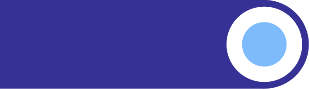 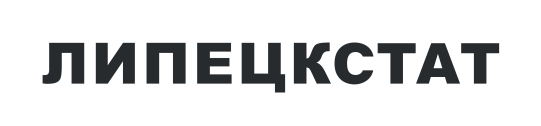 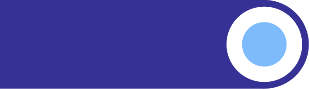 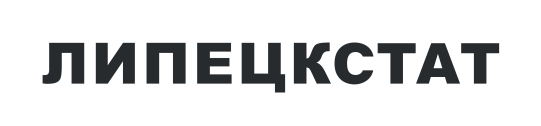 НЕПОЛНАЯ ЗАНЯТОСТЬ И  ДВИЖЕНИЕ РАБОТНИКОВ СПИСОЧНОГО 
СОСТАВА ОРГАНИЗАЦИЙ ЛИПЕЦКОЙ ОБЛАСТИНеполная занятость работников списочного состава* в 2021 – 2024 годах* По данным организаций (без субъектов малого предпринимательства), средняя численность работников которых превышает 15 человек, всех видов экономической деятельности
   и форм собственности.Движение работников списочного состава* в 2021 – 2024 годахПри использовании информации ссылка на Липецкстат обязательна* По данным организаций (без субъектов малого предпринимательства), средняя численность работников которых превышает 15 человек, всех видов экономической деятельности
   и форм собственности.Работали неполное рабочее времяРаботали неполное рабочее времяРаботали неполное рабочее времяРаботали неполное рабочее времяНаходились в простое по вине работодателя
и по причинам, не зависящим 
от работодателя и работникаНаходились в простое по вине работодателя
и по причинам, не зависящим 
от работодателя и работникаНаходились в отпусках без сохранения заработной платы
по письменному заявлению работникаНаходились в отпусках без сохранения заработной платы
по письменному заявлению работникапо инициативе работодателяпо инициативе работодателяпо соглашению
между работником
и работодателемпо соглашению
между работником
и работодателемНаходились в простое по вине работодателя
и по причинам, не зависящим 
от работодателя и работникаНаходились в простое по вине работодателя
и по причинам, не зависящим 
от работодателя и работникаНаходились в отпусках без сохранения заработной платы
по письменному заявлению работникаНаходились в отпусках без сохранения заработной платы
по письменному заявлению работникачеловекв % 
к списочной численностичеловекв % 
к списочной численностичеловекв % 
к списочной численностичеловекв % 
к списочной численности2021 год2021 год2021 год2021 год2021 год2021 год2021 год2021 год2021 годI квартал850,060422,327301,0221998,5II квартал10,057312,24760,2234099,1III квартал10,058042,35750,2251749,9IV квартал--52322,15340,2226378,92022 год2022 год2022 год2022 год2022 год2022 год2022 год2022 год2022 годI квартал--48131,944691,7233659,0II квартал90,045801,843921,7251049,8III квартал40,043151,736531,42825911,1IV квартал20,039291,532951,32696010,62023 год2023 год2023 год2023 год2023 год2023 год2023 год2023 год2023 годI квартал200,044441,721590,82779910,8II квартал180,048541,913320,52830311,2III квартал160,044401,87670,33006111,9IV квартал130,047941,929121,12856011,22024 год2024 год2024 год2024 год2024 год2024 год2024 год2024 год2024 годI квартал140,052022,010350,42834411,0Принято
работниковПринято
работниковиз них,на дополнительно введённые (созданные) рабочие местаиз них,на дополнительно введённые (созданные) рабочие местаВыбылоработниковВыбылоработниковПотребность в работниках, которых предполагается принять на вакантные рабочие местаПотребность в работниках, которых предполагается принять на вакантные рабочие местачеловекв % 
к списочной численностичеловекв % к принятымчеловекв %
к списочной численностичеловекв %
к списочной численности2021 год2021 год2021 год2021 год2021 год2021 год2021 год2021 год2021 годI квартал124644,88196,6140695,471532,7II квартал137265,411248,2176616,980073,1III квартал175486,98985,1188457,484673,3IV квартал143775,78636,0156776,280513,22022 год2022 год2022 год2022 год2022 год2022 год2022 год2022 год2022 годI квартал138035,38045,8143305,592383,6II квартал154876,112488,1188747,498333,9III квартал205048,114457,0216608,5105204,1IV квартал184607,311136,0183027,2101194,02023 год2023 год2023 год2023 год2023 год2023 год2023 год2023 год2023 годI квартал160116,211647,3161906,3110034,3II квартал168646,711256,7214998,5127275,0III квартал212038,49534,5205908,1142125,6IV квартал162796,44953,0153196,0136515,42024 год2024 год2024 год2024 год2024 год2024 год2024 год2024 год2024 годI квартал145755,76334,3144565,6145185,6